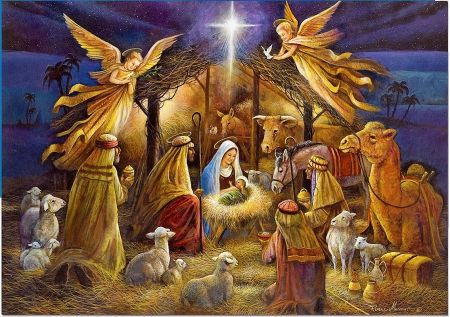 CHRISTMAS 2020 IN GAINFORD……………..Is going to be different, we are not even sure at the time of writing how different.But we must try to plan ahead so, on SUNDAY 20TH OF DECEMBER AT 2.30PM we are inviting you to come down to the GREEN for a CAROL AND CRIB SERVICETHESE are the arrangements: -You are invited to gather in household groups or bubbles socially distanced.The school have kindly agreed to paint stones which will be used to mark the socially distanced groups, as we did on Remembrance Sunday.There will be no seats provided, but you are welcome to bring your own. The service will last about 40 minutes.The crib figures will be live children, suitably costumed and distanced and you are invited to dress up as one or other of the usual characters. We are looking for volunteers to be various figures, so please let us know if you are willing. There are no words to learn, just a tableau to be part of. The story will be read from the Open the Book stories familiar to the children of Gainford CE School.There will be prayers and carols as well.A collection will be taken for Children’s Charities. We are looking three volunteers to erect their gazebos on the green.There is no plan B, so it will happen whatever the weather. Wrap up warm and come prepared.Cassie’s Kitchen will be on the green to serve festive refreshments after the service, socially distanced of course.We have been in touch with No 10 and we have been assured that a certain bearded gentleman in a redcoat will be allowed into the country, so keep your eyes open.A risk assessment will be prepared and issued via email and Facebook and Test and Trace details will be taken, both as required by law.We are hoping to livestream the service and make it available on You Tube.If you are willing to volunteer to help (or have any queries) please ring 01325730379 or email geoffandsue379@gmail.comChurches Together in Gainford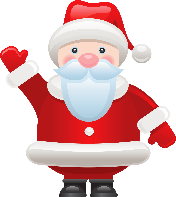 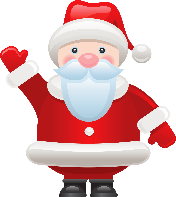 